XIII ENCUENTRO DEPARTAMENTAL DE SEMILLEROS DE INVESTIGACIÓN DE RISARALDAMayo 17 y 18 de 2023Modalidad: PresencialLugar:Universidad Católica de Pereira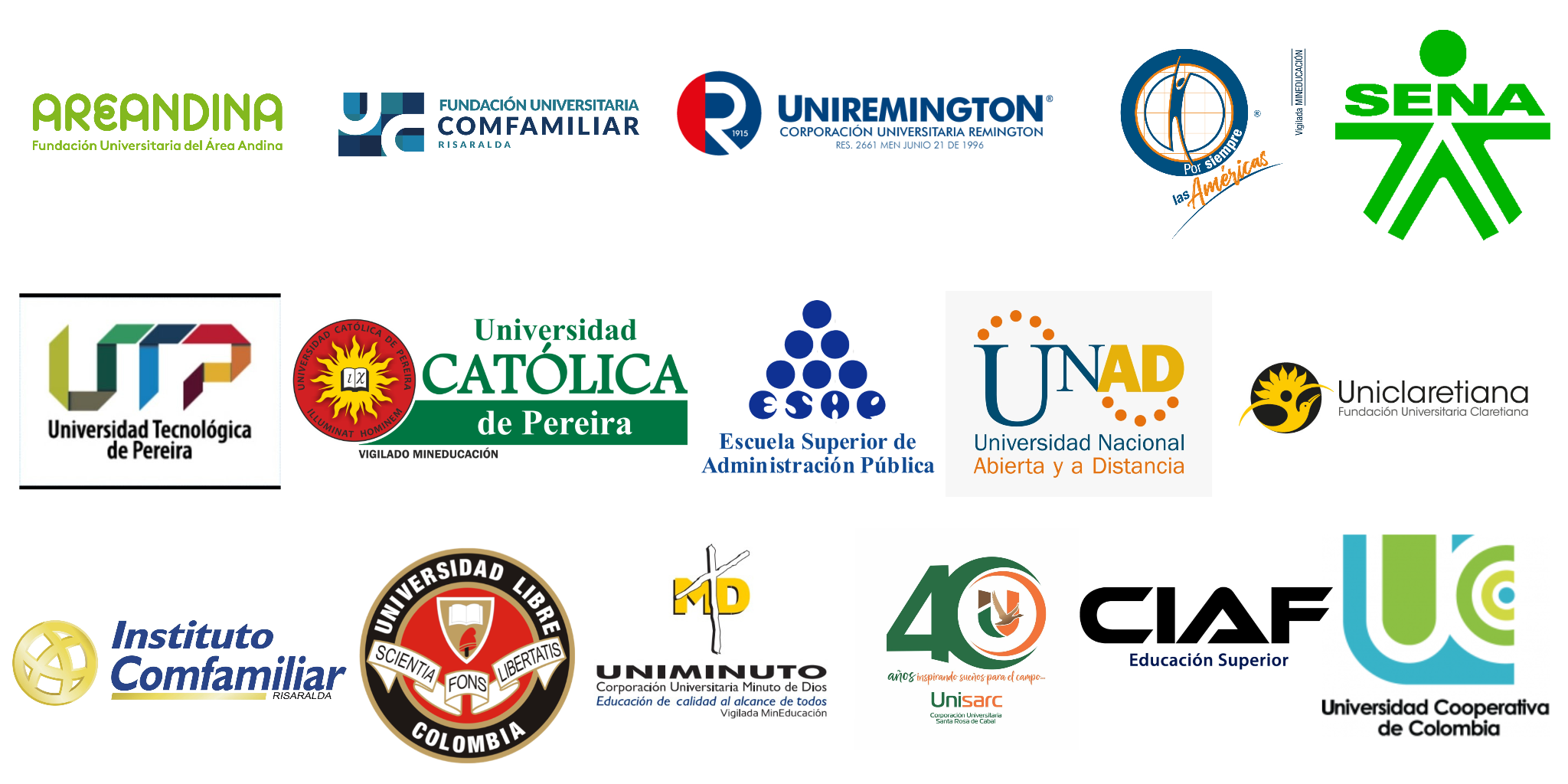 XIII ENCUENTRO DEPARTAMENTAL DE SEMILLEROS DE INVESTIGACIÓN DE RISARALDAMayo 17 y 18 de 2023Modalidad: PresencialPRESENTACIÓNEste evento se desarrolla anualmente desde el año 2011 en el departamento de Risaralda, con la participación de las siguientes Instituciones de Educación:Fundación Universitaria del Área AndinaUniversidad Católica de PereiraUniversidad Cooperativa de ColombiaCorporación Universitaria Santa Rosa de Cabal - UNISARCUniversidad Tecnológica de Pereira Universidad Libre Seccional PereiraInstituto de Capacitación Comfamiliar RisaraldaFundación Universitaria Comfamiliar RisaraldaUniversidad Nacional Abierta y a Distancia – UNADSENA Risaralda. Corporación Universitaria Minuto de Dios – UNIMINUTOInstitución Universitaria Visión de las Américas.Fundación Universitaria UniclaretianaCorporación Instituto de Administración y Finanzas – CIAFCorporación Universitaria REMINGTONEscuela Superior de Administración Pública - ESAPCon el Encuentro se brinda la posibilidad a los integrantes de los semilleros de investigación de reflexionar sobre problemáticas del entorno y proponer alternativas que conduzcan a la comprensión y solución de estas, en los diferentes campos del saber, conducentes al desarrollo regional y nacional.Este evento está pensado como un espacio académico de socialización de experiencias y aprendizajes investigativos de estudiantes de pregrado, desarrollados con rigor científico, permitiendo de esta manera la consolidación de una comunidad académica multidisciplinar e interdisciplinar.OBJETIVOSObjetivo GeneralPropiciar espacios de encuentro académico, entre los integrantes de los Semilleros de Investigación para la socialización de sus avances en investigación, en los diferentes campos del saber.Objetivos EspecíficosRealizar un proceso de integración regional a través del fomento a la investigación formativa en Ciencia, Tecnología e Innovación en el Departamento.Fomentar la interacción de los Semilleros de Investigación en áreas de interés común.Socializar experiencias de la investigación formativa y promover el debate académico como un escenario propicio para los aprendizajes de los investigadores en formación.Promover la difusión de los resultados de las investigaciones desarrolladas por los Semilleros de investigación.¿QUIÉNES PUEDEN PARTICIPAR?Podrán participar en calidad de Ponentes los estudiantes de pregrado vinculados a Semilleros de Investigación de las Instituciones de Educación adscritas a la RREDSI nodo Risaralda, cuyos trabajos de investigación sean evaluados y aprobados por los pares establecidos para dicho fin.NOTA 1: Por cada ponencia o póster se podrán inscribir un máximo de dos ponentes, es decir, los demás miembros del semillero o tutor del mismo en caso de participar en el evento deberán inscribirse como asistentes.NOTA 2: Los ponentes deben ser estudiantes activos de pregrado en el momento de cierre de la convocatoria (21  de marzo de 2023).MODALIDADES DE PARTICIPACIÓN DE LOS PONENTESProyectos de InvestigaciónProyectos cuyo fin último sea generar un aporte en Ciencia, Tecnología e Innovación:Proyectos en CursoSon aquellos que, teniendo un proyecto, se encuentran en alguna de las fases o etapas planteadas dentro del mismo, por ejemplo: elaboración del estado del arte, elaboración de instrumentos, recolección de la información o análisis de la información.Proyectos TerminadosCorresponde a los trabajos que ya han elaborado informe final y, por lo tanto, tienen resultados finales/conclusiones de sus investigaciones.NOTA: Los Proyectos de Investigación serán presentados en forma oral; y contarán con un espacio de 15 minutos para el desarrollo de la ponencia y 5 minutos para dar respuesta a los evaluadores, más 20 minutos para un panel que se realizará al finalizar cada jornada de exposiciones.El trabajo será presentado máximo por dos estudiantes del semillero, quienes deberán estar en toda la jornada de exposición y permanecer hasta que finalicen las ponencias, para participar en el panel de discusión y obtener el puntaje que se asigna a dicho criterio en la evaluación.Póster de Propuesta de InvestigaciónSon presentaciones gráficas de las propuestas de investigación específicas a modo de afiche, que no presentan resultados parciales o definitivos (No incluye proyectos en curso ni finalizados). La propuesta de póster debe contener el documento teórico acompañado del diseño digital. Los posters serán sustentados por sus autores durante el evento en forma oral; y se establecerá la metodología una vez publicados los resultados definitivos. CONDICIONES DE PARTICIPACIÓNCada proyecto de investigación solo se podrá presentar en una modalidad (Ponencia o Póster). Aplica también para los macro proyectos realizados por parte de las instituciones.Los trabajos presentados en la modalidad de proyecto en curso en el XII Encuentro Departamental de Semilleros de Investigación, que se llevó a cabo en el año 2022, sólo podrán participar en la presente convocatoria en calidad de proyecto terminado.Los trabajos presentados en la modalidad de póster en el XII Encuentro Departamental de Semilleros de Investigación, que se llevó a cabo en el año 2022, sólo podrán participar en la presente convocatoria en calidad de ponencia (en curso o terminada).Se recibirán pósters presentados por varios semilleros de investigación, para dinamizar la articulación y trabajo en red.Se entiende que los estudiantes que participan en los semilleros desarrollan los proyectos de investigación, por tanto, elaboran con el apoyo y orientación del tutor las ponencias, en este sentido, los docentes se inscriben en calidad de tutores del semillero y los estudiantes como autores.No podrán postularse estudiantes que a la fecha del cierre de la convocatoria (21 de marzo de 2023) se hayan graduado.Por cada ponencia o póster son máximo dos ponentes quienes sustentan oralmente y de forma presencial su trabajo los días del evento.PUBLICACIÓN DE MEMORIAS En las memorias del XIII Encuentro Departamental de Semilleros de Investigación, sólo se publicarán las ponencias de proyectos terminados que participen en el Encuentro los días 17 y 18 de mayo de 2023, después de finalizado el Encuentro se enviará comunicado a los autores de los trabajos finales con la información de los criterios para la publicación de los artículos dentro del libro resultado de investigación.Dicha publicación se realizará de manera digital y cumplirá todo el proceso editorial requerido por MinCiencias, para considerarse libro resultado de investigación por capítulos. Dicha publicación se socializará a través de las páginas web de las instituciones pertenecientes al Nodo Risaralda de la Red Regional de Semilleros de Investigación - RREDSI, los repositorios institucionales y el portal de la RREDSI. LINEAMIENTOS PARA LA INSCRIPCIÓN DE PROYECTOSLos Proyectos de Investigación (en curso o terminados) y los pósteres, deben diligenciar el formulario de inscripción https://forms.gle/FzEPGJJfEEwcfM3d8 y anexar los siguientes documentos:a. Carta de aval del tutor. Ver Anexob. Propuesta de ponencia o póster según los términos definidos en los archivos anexos: Proyecto en Curso, Proyecto Terminado y Posterc. Diseño del póster. (Si aplica)Los trabajos a presentar deberán estar clasificados en alguna de las siguientes áreas del conocimiento:Ciencias NaturalesIngenierías y TecnologíasCiencias Médicas y de la Salud.Ciencias AgrícolasCiencias SocialesHumanidadesArtes, arquitectura y diseñoCRONOGRAMA DE INSCRIPCIÓN Inscripción de Proyectos de Investigación (en curso y terminados) y Pósteres: Del 30 de enero hasta el 21 de marzo de 2023.PONENTESASISTENTESINVERSIÓNLa Inversión Incluye:MemoriasRefrigeriosMaterial (Libreta, lapicero)Certificado de asistencia9.1 La inscripción de ponentes (dos ponentes máximo por trabajo.) en todas las modalidades tiene un costo de $50.000 por persona y se recibirán los pagos a partir del 2 de mayo de 2023.9.2 La inscripción de asistentes tiene un costo de $50.000 y se recibirán hasta el 12 de mayo de 2023.9.3 El procedimiento de pago de las inscripciones se llevará a cabo de la siguiente manera: PAGOS INSTITUCIONALESLos pagos institucionales se regirán bajo los lineamientos exigidos para la facturación electrónica, haciendo la solicitud de la respectiva factura diligenciado el siguiente formulario: VER  PAGOS PERSONAS NATURALES Deberán realizar el pago, diligenciar el siguiente enlace y adjuntar el comprobante de pago VER Los medios de pago son los siguientes: 1. A través de los siguientes bancos: 	Banco COLPATRIA No. 702001749 cuenta de ahorros	Banco SUDAMERIS No. 601002892 cuenta corrienteBANCOLOMBIA No. 27033844925 (58807) cuenta corrienteBanco PICHINCHA No. 410220757  cuenta corrienteBanco AV VILLAS No. 303092530 cuenta corrienteA NOMBRE DE LA UNIVERSIDAD CATÓLICA DE PEREIRANIT: 891408261-1CODIGO CLIENTE:Es el número de identificación del estudiante2. Pago PSE Botón de pago directamente en el siguiente link https://www.pagosvirtualesavvillas.com.co/personal/pagos/8282 3. Pago directo en caja:En la Tesorería de la Universidad Católica de Pereira, AV las Américas 49-95 a nombre del XIII ENCUENTRO DEPARTAMENTAL DE SEMILLEROS DE INVESTIGACIÓN DE RISARALDANota aclaratoria: La participación de profesores, directores de semilleros, tutores y estudiantes que integran los semilleros deben inscribirse en modalidad ASISTENTES y pagar el valor correspondiente. Importante: La participación será efectiva cuando haya enviado el comprobante de pago. EVALUACIÓNTRABAJOS ESCRITOS (PONENCIA O PÓSTER):Las ponencias que obtengan un puntaje igual o superior a 75 puntos podrán participar en el XIII Encuentro Departamental de Semilleros de Investigación.Los pósteres que obtengan un puntaje igual o superior a 80 puntos podrán participar en el XIII Encuentro Departamental de Semilleros de Investigación.PRESENTACIÓN ORAL (PONENCIA O PÓSTER):Las ponencias que obtengan un puntaje igual o superior a 75 puntos podrán participar en el XIII Encuentro Regional de Semilleros de Investigación Los pósteres que obtengan un puntaje igual o superior a 80 puntos podrán participar en el XIII Encuentro Regional de Semilleros de Investigación MAYORES INFORMES:Universidad Tecnológica de Pereira: Vicerrectoría de Investigaciones, Innovación y Extensión. Contacto: Yesica Marcela Rojas Orozco, Jhonnier Rios Galvis Email:  investigaciones@utp.edu.coFundación Universitaria del Área Andina: Centro de Investigaciones. Contacto: David Serna Rodríguez. Correos:   dserna6@areandina.edu.co Universidad Católica de Pereira. Dirección de Investigaciones e Innovación. Contacto: María Jimena López. Correo: investigaciones@ucp.edu.coUniversidad Libre Seccional Pereira: Centro de Investigaciones Sede Belmonte. Contacto: Daniel Aristizábal Torres. Email: Daniel.aristizabalt@unilibre.edu.co UNISARC, Centro de investigaciones. Contacto: Vanessa Serna Botero. Email: investigaciones@unisarc.edu.coUniversidad Cooperativa de Colombia. Milena Velandia Tamayo Email:  milena.velandia@campusucc.edu.co, milenavelandiat@yahoo.com Fundación Universitaria Comfamiliar Risaralda – Contacto: Paola Andrea Vargas Cortés. Email:   investigacion@uc.edu.co;  pvargas@uc.edu.co Instituto de Capacitación Comfamiliar Risaralda. Contacto: Pamela Gaviria. Email:  pgaviria@comfamiliar.edu.coUniversidad Nacional Abierta y a Distancia – UNAD. Contacto: Frey Ricardo Jaramillo Hernandez. Email:  frey.jaramillo@unad.edu.co Servicio Nacional de Aprendizaje SENA Regional Risaralda. Contacto: Margarita María Vallejo Jiménez. Email: mvallejoj@sena.edu.co Corporación Universitaria Minuto de Dios – UNIMINUTO. Contacto: Sebastian Saenz Rodriguez, Luis Fernando Reyes Zuluaga. Email:  luis.reyes.z@uniminuto.edu; sebastian.saenz.r@uniminuto.edu Institución Universitaria Visión de las Américas. Contacto: Nardelly Poletd Ramirez Guerrero. Email: nardelly.ramirez@uam.edu.coUniclaretiana.  Contacto: Daniela Hoyos. Emaildaniela.catano@uniclaretiana.edu.co.Corporación Instituto de Administración y Finanzas – CIAF. Contacto: Alexander Valencia. Email:  alexander.valencia@ciaf.edu.coEscuela de Administración Pública - ESAP: contactos: Martha Patricia Vives martha.vives@esap.edu.co, Lida Patricia Rivillas, lida.rivillas@esap.edu.coACTIVIDADFECHASApertura y difusión de la convocatoria30 de enero de 2023Recepción de ponenciasHasta el 21 de marzo de 2023Evaluación de ponenciasDel 30 de marzo hasta el 24 de abril de 2023Publicación definitiva de las ponencias aprobadas2 de Mayo  de 2023Realizar el pago de inscripción de ponentes por parte de las instituciones.  (Solicitud de generación factura). Del 2  al 12 de mayo de 2023 XIII Encuentro Departamental de Semilleros de Investigación de Risaralda. Lugar: Universidad Católica de Pereira17 y 18 de mayo de 2023.Presentación de memorias de proyectos terminados que  participaron en el XIII Encuentro Departamental de Semilleros de Investigación.21 de agosto  2023ACTIVIDADFECHASApertura y difusión de la convocatoria30 de enero de 2023Inscripción  y pago de asistentes.Hasta el 12 de mayo de 2023.Link de inscripción: https://forms.gle/K5kLQwpHTwk1Y7gG6XIII Encuentro Departamental de Semilleros de Investigación de Risaralda.Modalidad: Presencial Lugar: Universidad Católica de Pereira17 y 18 de mayo de 2023.